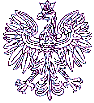 WOJEWODA  ŚLĄSKI		  Bielsko-Biała, 16-11-2021   OBWIESZCZENIENr IFXV.7840.11.32.2021Na podstawie art. 49 ustawy z dnia 14 czerwca 1960 r. Kodeks postępowania administracyjnego (tekst jedn.: Dz. U. z 2021 r. poz. 735 ze zm.), w  związku z art. 9ac ust. 1a ustawy z dnia 28 marca 2003 r. o transporcie kolejowym (tekst jedn.: Dz. U. z 2020 r. poz. 1043 ze zm.)z a w i a d a m i a m,że na wniosek złożony 16 września 2021 r. (uzupełniony: 5 listopada 2021 r.) przez Inwestora: 
PKP Polskie Linie Kolejowe S.A. w Warszawie, działającego przez pełnomocnika Pana Jakuba Sokolińskiego, zostało wszczęte postępowanie administracyjne w celu udzielenia pozwolenia na budowę dla zamierzenia budowlanego pn.: „Budowa, przebudowa, remont oraz rozbiórki układu torowego wraz z elementami infrastruktury towarzyszącej na magistralnej linii kolejowej dwutorowej nr 139 na odcinku Tychy – Podg. Most Wisła od km 19+006,60 do km 40+500,00 oraz pierwszorzędnej linii kolejowej jednotorowej nr 148 na odcinku od km -0+632,00 do km 2+753,00”, obejmująca w szczególności:w zakresie torów: przebudowę układu torowego wraz z odwodnieniem;w zakresie peronów: budowę nowych peronów wraz z zadaszeniem wiat peronowych oraz odwodnienia liniowego i tablic informacyjnych na przystanku osobowym Tychy Żwaków, Kobiór;w zakresie dróg: budowę dróg dojazdowych oraz likwidację i budowę nowych przejazdów kolejowo-drogowych;w zakresie obiektów budowlanych: budowę nastawni sterowania miejscowego w Pszczynie oraz nastawni kontenerowej w Kobiórze jak również budowę ekranów akustycznych;w zakresie obiektów inżynieryjnych: rozbiórkę i budowę wiaduktów, przejść pod torami, mostów  oraz przepustów; w zakresie sieci sanitarnych: przebudowę wodociągów, sieci melioracyjnych, kanalizacji deszczowych, likwidację urządzeń zgodnie z projektem;w zakresie sieci trakcyjnej: demontaż starej sieci trakcyjnej i budowę nowej sieci trakcyjnej;w zakresie linii potrzeb nietrakcyjnych budowę, przebudowę, wymianę urządzeń zgodnie z projektem;w zakresie SRK: demontaż oraz zabudowę nowych urządzeń SRK zgodnie z projektem;w zakresie sieci telekomunikacyjnych: budowę, przebudowę, likwidację kabli światłowodowych;  na działkach o numerach ewidencyjnych:Wobec powyższego informuję, że strony mogą zapoznać się z aktami sprawy i wypowiadać się, co do zebranych dowodów i materiałów w Wydziale Infrastruktury Oddziału Śląskiego Urzędu Wojewódzkiego w Bielsku-Białej przy ul. Piastowskiej 40B (I piętro), pokój nr 111, w terminie siedmiu dni od dnia publicznego ogłoszenia o wszczęciu postępowania, po wcześniejszym uzgodnieniu telefonicznym pod numerem: 33/81-36-215. Po tym terminie sprawa zostanie rozpatrzona w oparciu o posiadane dowody i materiały.LPJEDNOSTKA EWIDENCYJNANAZWA OBRĘBUNUMER OBRĘBUARKUSZNR DZIAŁKI1Miasto TychyTychy000118292Miasto TychyTychy0001132713Miasto TychyTychy0001132684Miasto TychyTychy0001132365Miasto TychyTychy0001132356Miasto TychyTychy0001130497Miasto TychyTychy0001131028Miasto TychyTychy0001131019Miasto TychyTychy00011310310Miasto TychyTychy00011305011Miasto TychyTychy00011304712Miasto TychyTychy00011304613Miasto TychyTychy00011702/114Miasto TychyTychy00011102/315Miasto TychyTychy00012601/116Miasto TychyTychy000118142/1517Miasto TychyTychy000118143/1518Miasto TychyTychy000113957/327619Miasto TychyTychy000113955/327220Miasto TychyTychy000113951/327021Miasto TychyTychy000113953/326922Miasto TychyTychy000113949/326123Miasto TychyTychy000113947/325324Miasto TychyTychy000113941/335725Miasto TychyTychy000113945/323826Miasto TychyTychy000113943/323427Miasto TychyTychy000113939/310528Miasto TychyTychy000113937/305329Miasto TychyTychy000113935/305230Miasto TychyTychy000113933/305131Miasto TychyTychy000113931/304332Miasto TychyTychy000113929/307133Miasto TychyTychy000113927/303934Miasto TychyTychy000113925/303835Miasto TychyTychy000113923/336Miasto TychyTychy000113921/137Miasto TychyTychy000113920/304838Miasto TychyTychy000113918/303739Miasto TychyTychy000113916/303640Miasto TychyTychy000113914/303541Miasto TychyTychy000113912/303442Miasto TychyTychy000113910/143Miasto TychyTychy000113906/302744Miasto TychyTychy000113904/302645Miasto TychyTychy000113960/326746Miasto TychyTychy000122589/25047Miasto TychyTychy000125757/448Miasto TychyTychy000125755/549Miasto TychyTychy000125753/550Miasto TychyTychy000125751/551Miasto TychyTychy000125749/652Miasto TychyTychy000125747/853Miasto TychyTychy000118136/2854Miasto TychyTychy000118137/2855Miasto TychyTychy000118138/2856Miasto TychyTychy000118139/2857Miasto TychyTychy00011304258Miasto TychyTychy00011302859Miasto TychyTychy000122326060Miasto TychyTychy00012225261Miasto TychyTychy00012224862Miasto TychyTychy00012224963Miasto TychyTychy00012225164Miasto TychyTychy000122463/865Miasto TychyTychy000122462/866Miasto TychyTychy000122460/667Miasto TychyTychy000122458/568Miasto TychyTychy000122456/569Miasto TychyTychy000122454/570Goczałkowice ZdrójGoczałkowice000122885/8571Goczałkowice ZdrójGoczałkowice000114712/1972Goczałkowice ZdrójGoczałkowice000114401/2673Miasto TychyTychy000118145/1574WyryDolne lasy pszczyńskie0006196275WyryDolne lasy pszczyńskie0006196076WyryDolne lasy pszczyńskie00061927/277WyryDolne lasy pszczyńskie00061928/278WyryDolne lasy pszczyńskie00061930/279WyryDolne lasy pszczyńskie00061939/280WyryDolne lasy pszczyńskie00061940/281WyryDolne lasy pszczyńskie00061953/282WyryDolne lasy pszczyńskie00061954/283WyryDolne lasy pszczyńskie00061954/384WyryDolne lasy pszczyńskie00061955/285WyryDolne lasy pszczyńskie00061958/286WyryWyry0041948/487WyryWyry0041947/288PszczynaPszczyna000172246/2889PszczynaPszczyna000172248/2990PszczynaPszczyna000172250/2891PszczynaPszczyna000171240/5892PszczynaPszczyna000122066/4493PszczynaPszczyna000122067/4494PszczynaPszczyna000122065/4495PszczynaPszczyna000122070/5296PszczynaPszczyna000172255/6197PszczynaPszczyna000172260/6198PszczynaPszczyna000172259/6199PszczynaPszczyna000172257/61100PszczynaPszczyna000116448/312101PszczynaPszczyna000116450/312102PszczynaPszczyna000181028/15103PszczynaPszczyna000116642/321104PszczynaPszczyna000116444/311105PszczynaPszczyna000116446/310106PszczynaPszczyna000172244/61107PszczynaPszczyna000172132/66108PszczynaPszczyna000172125/54109PszczynaPszczyna000172135/57110PszczynaPszczyna000172137/61111PszczynaPszczyna000172160/36112PszczynaPszczyna00013551/24113PszczynaPszczyna00013549/24114PszczynaPszczyna00013553/14115PszczynaPszczyna000122037/50116PszczynaPszczyna000122035/50117PszczynaPszczyna000122029/43118PszczynaPszczyna000122031/43119PszczynaPszczyna000122033/44120PszczynaPszczyna000116390/314121PszczynaPszczyna000116392/314122PszczynaPszczyna000116194/313123PszczynaPszczyna000116206/319124PszczynaPszczyna000116176/307125PszczynaPszczyna000116165/333126PszczynaPszczyna000116456/349127PszczynaPszczyna000116454/349128PszczynaPszczyna000116163/350129PszczynaPszczyna000116262/361130PszczynaPszczyna000116174/361131PszczynaPszczyna000116233/362132PszczynaPszczyna000116231/362133PszczynaPszczyna000116202/362134PszczynaPszczyna000116172/361135PszczynaPszczyna000116170/361136PszczynaPszczyna000116200/434137PszczynaPszczyna000116161/513138PszczynaPszczyna000116159/511139PszczynaPszczyna000116157/509140PszczynaPszczyna000116152/514141PszczynaPszczyna000116150/514142PszczynaPszczyna000116221/514143PszczynaPszczyna000116223/514144PszczynaPszczyna000116229/514145PszczynaPszczyna000116227/514146PszczynaPszczyna000116237/513147PszczynaPszczyna000116239/513148PszczynaPszczyna000116225/513149PszczynaPszczyna000116235/513150PszczynaPszczyna000116184/307151PszczynaPszczyna000116182/306152PszczynaPszczyna000116178/312153PszczynaPszczyna000116208/311154PszczynaPszczyna000116167/310155PszczynaPszczyna000122027/44156PszczynaPszczyna000122056/52157PszczynaPszczyna000162039/7158PszczynaPszczyna000162037/7159PszczynaPszczyna000162053/7160PszczynaPszczyna000162041/7161PszczynaPszczyna000162043/7162PszczynaPszczyna000162055/7163PszczynaPszczyna000162099/7164PszczynaPszczyna000162103/7165PszczynaPszczyna000162101/7166PszczynaPszczyna000162059/4167PszczynaPszczyna000162061/4168PszczynaPszczyna000162057/4169PszczynaPszczyna000162067/4170PszczynaPszczyna000172156/31171PszczynaPszczyna000172158/31172PszczynaPszczyna000172154/38173PszczynaPszczyna000172129/61174PszczynaPszczyna000172148/33175PszczynaPszczyna000172151/33176PszczynaPszczyna000172144/61177PszczynaPszczyna000172146/61178PszczynaPszczyna000172127/57179PszczynaPszczyna000116154/506180PszczynaPszczyna000172140/58181PszczynaPszczyna000116188/351182PszczynaPszczyna000116241/346183PszczynaPszczyna000116186/333184PszczynaPszczyna000172142/58185PszczynaPszczyna000111164/361186PszczynaPszczyna000111165/361187PszczynaPszczyna000171220/28188PszczynaPszczyna000171221/28189PszczynaPszczyna000171226/33190PszczynaPszczyna000171227/36191PszczynaPszczyna000171228/36192PszczynaPszczyna000171229/36193PszczynaPszczyna000171230/36194PszczynaPszczyna000171231/36195PszczynaPszczyna000171232/36196PszczynaPszczyna000171233/36197PszczynaPszczyna000171234/36198PszczynaPszczyna000171235/33199PszczynaPszczyna000171236/36200PszczynaPszczyna000171237/33201PszczynaPszczyna000121240/44202Kobiór  KOBIÓR00011141/44203PszczynaPszczyna000171241/43204PszczynaPszczyna000121243/44205PszczynaPszczyna000171246/28206PszczynaPszczyna000111727/508207PszczynaPszczyna000111733/511208PszczynaPszczyna000111736/512209PszczynaPszczyna000111740/350210PszczynaPszczyna000111746/307211PszczynaPszczyna000111748/322212PszczynaPszczyna000111750/319213PszczynaPszczyna000111752/313214PszczynaPszczyna000111756/313215PszczynaPszczyna000111758/312216PszczynaPszczyna000111915/390217PszczynaPszczyna000111916/390218PszczynaPszczyna000161975/4219PszczynaPszczyna000161976/4220PszczynaPszczyna000161977/4221PszczynaPszczyna000161978/4222PszczynaPszczyna000161980/4223PszczynaPszczyna000161984/4224PszczynaPszczyna000113914/365225PszczynaPszczyna000113915/365226PszczynaPszczyna000114346/310227PszczynaPszczyna000114347/314228PszczynaPszczyna000114348/315229PszczynaPszczyna000114349/314230PszczynaPszczyna0001850/18231PszczynaPszczyna00011619/514232PszczynaPszczyna00011659/361233PszczynaPszczyna00011660/509234PszczynaPszczyna00011661/511235PszczynaPszczyna00011662/512236PszczynaPszczyna00011663/513237PszczynaPszczyna00011667/365238PszczynaPszczyna00011670/361239PszczynaPszczyna00011676/361240PszczynaPszczyna00011677/362241PszczynaPszczyna00011672/361242PszczynaPszczyna00011679/390243PszczynaPszczyna00011674/361244PszczynaPszczyna00011680/390245PszczynaPszczyna00011675/361246PszczynaPszczyna00011681/379247PszczynaPszczyna00011682/390248PszczynaPszczyna00011684/380249PszczynaPszczyna00011685/380250PszczynaPszczyna00011686/377251PszczynaPszczyna00011687/377252PszczynaPszczyna00011688/381253PszczynaPszczyna00011689/350254PszczynaPszczyna00011690/350255PszczynaPszczyna00011691/350256PszczynaPszczyna00011692/346257PszczynaPszczyna00011693/344258PszczynaPszczyna00011694/333259PszczynaPszczyna00011695/307260PszczynaPszczyna00011699/322261PszczynaPszczyna00011702/313262PszczynaPszczyna00011703/312263PszczynaPszczyna00011704/312264PszczynaPszczyna00011705/312265PszczynaPszczyna00011767/306266PszczynaPszczyna00011768/321267PszczynaPszczyna00011769/306268PszczynaPszczyna000171244/36269PszczynaPszczyna00017454/61270PszczynaPszczyna00017460/58271PszczynaPszczyna00017369/57272PszczynaPszczyna0001347/42273PszczynaPszczyna000161114/7274PszczynaPszczyna000161117/7275PszczynaPszczyna00016339/7276PszczynaPszczyna000111737/512277PszczynaPszczyna000111744/333278PszczynaPszczyna000111742/344279PszczynaPszczyna000111754/321280PszczynaPszczyna000171239/36281PszczynaPszczyna000171238/36282PszczynaPszczyna000171956/36283PszczynaPszczyna0001694/5284PszczynaPszczyna000111724/506285PszczynaPszczyna000111730/509286PszczynaPszczyna000114280/391287PszczynaPszczyna000115880/434288PszczynaPszczyna000115881/434289PszczynaPszczyna00013472/14290PszczynaPszczyna000122069/52291PszczynaPszczyna000116705/391292PszczynaCzarków00034164/3293PszczynaPiasek000611100/2294PszczynaPiasek000611101/2295PszczynaPiasek000611120/2296PszczynaPiasek000611121/2297PszczynaPiasek00064138/29298PszczynaPiasek000612591/85299PszczynaPiasek000612592/85300PszczynaPiasek00061756/157301PszczynaPiasek00061752/135302PszczynaPiasek00064284/4303PszczynaPiasek00064124/22304PszczynaPiasek00064123/29305PszczynaPiasek00064122/25306PszczynaPiasek000611827/189307PszczynaPiasek000611825/189308PszczynaPiasek000611826/189309PszczynaPiasek00061245/84310PszczynaPiasek000611102/2311PszczynaPiasek00064603/25312PszczynaPiasek000613255/126313PszczynaPiasek00064719/40314PszczynaPiasek00064688/31315PszczynaPiasek00064745/31316PszczynaPiasek00064700/31317PszczynaPiasek00064756/30318PszczynaPiasek00064706/4319PszczynaPiasek00064704/29320PszczynaPiasek00064726/22321PszczynaPiasek00064535/24322PszczynaPiasek00064714/24323PszczynaPiasek000614378/189324PszczynaPiasek000614402/174325PszczynaPiasek000614400/174326PszczynaPiasek000614334/156327PszczynaPiasek000614394/156328PszczynaPiasek000614340/149329PszczynaPiasek000614442/115330PszczynaPiasek000614761/107331PszczynaPiasek000614763/107332PszczynaPiasek000614765/107333PszczynaPiasek000614434/97334PszczynaPiasek000614396/97335PszczynaPiasek000614426/92336PszczynaPiasek000614424/92337PszczynaPiasek000614422/92338PszczynaPiasek000614364/85339PszczynaPiasek000614366/85340PszczynaPiasek000614436/85341PszczynaPiasek000614440/85342PszczynaPiasek000614444/85343PszczynaPiasek000614398/85344PszczynaPiasek000614418/85345PszczynaPiasek000614420/85346PszczynaPiasek000614616/86347PszczynaPiasek000614775/86348PszczynaPiasek000614406/9349PszczynaPiasek000614404/9350PszczynaPiasek000614412/9351PszczynaPiasek000614410/9352PszczynaPiasek000614408/9353PszczynaPiasek000614388/9354PszczynaPiasek000614390/9355PszczynaPiasek000614432/9356PszczynaPiasek000614430/9357PszczynaPiasek000614352/2358PszczynaPiasek000614342/149359PszczynaPiasek000614416/126360PszczynaPiasek000614359/2361PszczynaPiasek000614362/2362PszczynaPiasek000614414/8363PszczynaPiasek000614357/2364PszczynaPiasek000614348/2365PszczynaPiasek000614428/156366PszczynaPiasek000614346/156367PszczynaPiasek000614766/177368PszczynaPiasek000614770/177369PszczynaPiasek000614768/177370PszczynaPiasek000614370/176371PszczynaPiasek000614372/176372PszczynaPiasek000614384/189373PszczynaPiasek000614382/189374PszczynaPiasek000614380/189375PszczynaPiasek000614386/189376PszczynaPiasek00064724/25377PszczynaPiasek00064712/31378PszczynaPiasek00064702/31379PszczynaPiasek00064710/31380PszczynaPiasek00064722/39381PszczynaPiasek00064690/29382PszczynaPiasek000611833/190383PszczynaPiasek000614332/11384PszczynaCzarków00036253/9385PszczynaCzarków00036255/1386PszczynaCzarków00035254/1387PszczynaCzarków00035213/2388PszczynaCzarków00035251/1389PszczynaCzarków00036252/9390PszczynaCzarków00035253/1391PszczynaCzarków00035259/1392PszczynaCzarków00035262/3393PszczynaCzarków00035261/3394PszczynaCzarków00035243/1395PszczynaCzarków00035242/1396PszczynaCzarków00035240/1397PszczynaCzarków00034164/4398PszczynaCzarków00034177/1399PszczynaCzarków00034175/5400PszczynaCzarków00034172/2401PszczynaCzarków00034174/5402KobiórKobiór00011142/43403KobiórKobiór00011143/44404KobiórKobiór00011145/25405KobiórKobiór00011150/24406KobiórKobiór00019172/73407KobiórKobiór00019175/54408KobiórKobiór00019176/73409KobiórKobiór00019179/54410KobiórKobiór00019180/54411KobiórKobiór00019183/54412KobiórKobiór000111850/44413KobiórKobiór000112003/44414KobiórKobiór000112004/44415KobiórKobiór000112005/44416KobiórKobiór000112006/44417KobiórKobiór00019301/54418KobiórKobiór00011782/44419KobiórKobiór00019123/1420KobiórKobiór00018123/1421KobiórKobiór000111891/2422KobiórKobiór00011132/34423KobiórKobiór00018128/1424KobiórKobiór00018126/2425Kobiór  Kobiór000110900/163426KobiórKobiór000110898/163427Kobiór  Kobiór000110904/163428KobiórKobiór000110902/163429KobiórKobiór000110877/163430KobiórKobiór00019466/211431KobiórKobiór00019580/1432KobiórKobiór00019595/583433Kobiór  Kobiór000111991/28434Kobiór  Kobiór000111993/28435Kobiór  Kobiór000111989/28436KobiórKobiór000111995/28437KobiórKobiór000111989/41438KobiórKobiór00018125/2439Goczałkowice ZdrójGoczałkowice00015121/38440Goczałkowice ZdrójGoczałkowice000114527/20441Goczałkowice ZdrójGoczałkowice000151291/85442Goczałkowice ZdrójGoczałkowice000151293/85443Goczałkowice ZdrójGoczałkowice000151295/85444Goczałkowice ZdrójGoczałkowice000151297/84445Goczałkowice ZdrójGoczałkowice000151299/77446Goczałkowice ZdrójGoczałkowice000151301/77447Goczałkowice ZdrójGoczałkowice00015137/84448Goczałkowice ZdrójGoczałkowice00015153/37449Goczałkowice ZdrójGoczałkowice00015155/85450Goczałkowice ZdrójGoczałkowice00015156/85451Goczałkowice ZdrójGoczałkowice00015156/92452Goczałkowice ZdrójGoczałkowice00015157/86453Goczałkowice ZdrójGoczałkowice00015277/36454Goczałkowice ZdrójGoczałkowice00011507/18455Goczałkowice ZdrójGoczałkowice00011508/13456Goczałkowice ZdrójGoczałkowice00011509/20457Goczałkowice ZdrójGoczałkowice00011510/9458Goczałkowice ZdrójGoczałkowice00015619/88459Goczałkowice ZdrójGoczałkowice00015620/88460Goczałkowice ZdrójGoczałkowice00011870/20461Goczałkowice ZdrójGoczałkowice00015120/38462Goczałkowice ZdrójGoczałkowice000114528/20463Goczałkowice ZdrójGoczałkowice000114529/20464Goczałkowice ZdrójGoczałkowice000114530/20465Goczałkowice ZdrójGoczałkowice000112603/17466Goczałkowice ZdrójGoczałkowice000152785/36467Goczałkowice ZdrójGoczałkowice000152787/36468Goczałkowice ZdrójGoczałkowice000152807/36469Goczałkowice ZdrójGoczałkowice000152799/36470Goczałkowice ZdrójGoczałkowice000152797/36471Goczałkowice ZdrójGoczałkowice000152811/36472Goczałkowice ZdrójGoczałkowice000152783/36473Goczałkowice ZdrójGoczałkowice000152805/36474Goczałkowice ZdrójGoczałkowice000152781/36475Goczałkowice ZdrójGoczałkowice000152779/36476Goczałkowice ZdrójGoczałkowice000152777/36477Goczałkowice ZdrójGoczałkowice000152775/36478Goczałkowice ZdrójGoczałkowice000152819/36479Goczałkowice ZdrójGoczałkowice000152817/36480Goczałkowice ZdrójGoczałkowice000152803/36481Goczałkowice ZdrójGoczałkowice000152821/36482Goczałkowice ZdrójGoczałkowice000152801/36483Goczałkowice ZdrójGoczałkowice000152943/36484Goczałkowice ZdrójGoczałkowice000152773/36485Goczałkowice ZdrójGoczałkowice000152815/77486Goczałkowice ZdrójGoczałkowice000152793/85487Goczałkowice ZdrójGoczałkowice000152791/85488Goczałkowice ZdrójGoczałkowice000152809/88489Goczałkowice ZdrójGoczałkowice000152813/88490Goczałkowice ZdrójGoczałkowice000114429/10491Goczałkowice ZdrójGoczałkowice000114435/19492Goczałkowice ZdrójGoczałkowice000114438/19493Goczałkowice ZdrójGoczałkowice000114440/19494Goczałkowice ZdrójGoczałkowice000114442/19495Goczałkowice ZdrójGoczałkowice000114444/19496Goczałkowice ZdrójGoczałkowice000114446/19497Goczałkowice ZdrójGoczałkowice000114448/19498Goczałkowice ZdrójGoczałkowice000114450/19499Goczałkowice ZdrójGoczałkowice000114452/19500Goczałkowice ZdrójGoczałkowice000114454/19501Goczałkowice ZdrójGoczałkowice000114456/19502Goczałkowice ZdrójGoczałkowice000114458/19503Goczałkowice ZdrójGoczałkowice000114426/20504Goczałkowice ZdrójGoczałkowice000114427/20505Goczałkowice ZdrójGoczałkowice000114424/20506Goczałkowice ZdrójGoczałkowice000114390/26507Goczałkowice ZdrójGoczałkowice000114409/26508Goczałkowice ZdrójGoczałkowice000114379/3509Goczałkowice ZdrójGoczałkowice000114388/3510Goczałkowice ZdrójGoczałkowice000114364/3511Goczałkowice ZdrójGoczałkowice000114386/3512Goczałkowice ZdrójGoczałkowice000114373/3513Goczałkowice ZdrójGoczałkowice000114381/3514Goczałkowice ZdrójGoczałkowice000114366/3515Goczałkowice ZdrójGoczałkowice000114368/3516Goczałkowice ZdrójGoczałkowice000114466/3517Goczałkowice ZdrójGoczałkowice000114362/3518Goczałkowice ZdrójGoczałkowice000114371/3519Goczałkowice ZdrójGoczałkowice000114384/3520Goczałkowice ZdrójGoczałkowice000114375/3521Goczałkowice ZdrójGoczałkowice000114377/3522Goczałkowice ZdrójGoczałkowice000114412/26523Goczałkowice ZdrójGoczałkowice000114403/26524Goczałkowice ZdrójGoczałkowice000114395/26525Goczałkowice ZdrójGoczałkowice000114393/26526Goczałkowice ZdrójGoczałkowice000114405/26527Goczałkowice ZdrójGoczałkowice000114397/26528Goczałkowice ZdrójGoczałkowice000114407/26529Goczałkowice ZdrójGoczałkowice000114399/26530Goczałkowice ZdrójGoczałkowice000114414/20531Goczałkowice ZdrójGoczałkowice000114422/20532Goczałkowice ZdrójGoczałkowice000114420/20533Goczałkowice ZdrójGoczałkowice000114418/20534Goczałkowice ZdrójGoczałkowice000114416/20535Goczałkowice ZdrójGoczałkowice000114360/19536Goczałkowice ZdrójGoczałkowice000114431/17537Goczałkowice ZdrójGoczałkowice000114433/12538Goczałkowice ZdrójGoczałkowice000114464/8539Goczałkowice ZdrójGoczałkowice000114462/8540Goczałkowice ZdrójGoczałkowice000114460/8541Goczałkowice ZdrójGoczałkowice000152795/38542Goczałkowice ZdrójGoczałkowice000152823/38543Miasto TychyTychy000113909/1544Miasto TychyTychy000122467/8545Miasto TychyTychy000122465/8546Miasto TychyTychy000122464/8547Miasto TychyTychy000122456/262548Miasto TychyTychy000111719/1549Miasto TychyTychy000113025550Miasto TychyTychy000113023551Miasto TychyTychy000113029552Miasto TychyTychy000113154553Miasto TychyTychy00011830554WyryWyry00411595/163555PszczynaPszczyna000172247/28556PszczynaPszczyna000172253/58557PszczynaPszczyna000116447/310558PszczynaPszczyna00013552/24559PszczynaPszczyna00013550/24560PszczynaPszczyna00013554/14561PszczynaPszczyna000122038/50562PszczynaPszczyna000122036/50563PszczynaPszczyna000116195/313564PszczynaPszczyna000116177/307565PszczynaPszczyna000116179/312566PszczynaPszczyna000116209/311567PszczynaPszczyna000162042/7568PszczynaPszczyna000162044/7569PszczynaPszczyna000162104/7570PszczynaPszczyna000172130/61571PszczynaPszczyna000172131/61572PszczynaPszczyna000172145/61573PszczynaPszczyna000172147/61574PszczynaPszczyna000116189/351575PszczynaPszczyna000162030/4576PszczynaPszczyna00011709/309577PszczynaPszczyna0001369/41578PszczynaPszczyna000113521/132579PszczynaPszczyna00013406/39580PszczynaPszczyna00013407/39581PszczynaPszczyna000172102/60582PszczynaPszczyna000161858/4583PszczynaPszczyna000113368/321584PszczynaPszczyna000121760/52585PszczynaPszczyna000121207/45586PszczynaPszczyna000121218/50587PszczynaPszczyna000121389/15588PszczynaPszczyna000161503/27589PszczynaPszczyna000162256/4590PszczynaPszczyna000113417/243591PszczynaPszczyna000113440/306592PszczynaPszczyna000113929/853593PszczynaPszczyna000114824/434594PszczynaPszczyna00012629/43595PszczynaPiasek00064701/31596PszczynaPiasek00064727/22597PszczynaPiasek000614401/174598PszczynaPiasek000614347/156599PszczynaPiasek00064711/31600PszczynaPiasek00064723/39601PszczynaPiasek00064260/7602PszczynaPiasek000614193/115603PszczynaPiasek000614192/115604PszczynaPiasek000611392/92605PszczynaPiasek000612601/85606PszczynaPiasek00061583/135607PszczynaPiasek0006-4654/126608PszczynaPiasek000611393/92609PszczynaPiasek000612598/189610PszczynaPiasek000613094/174611PszczynaPiasek000613755/8612PszczynaPiasek000613978/97613PszczynaPiasek00064487/4614PszczynaPiasek00064488/4615PszczynaPiasek00061498/175616PszczynaPiasek00061499/176617PszczynaPiasek00061793/156618KobiórKobiór00011133/34619KobiórKobiór00018127/2620KobiórKobiór000110901/163621KobiórKobiór000111990/41622KobiórKobiór00011119/25623KobiórKobiór000111503/22624KobiórKobiór000111607/22625KobiórKobiór000151650/44626KobiórKobiór000151895/44627KobiórKobiór000111890/2628KobiórKobiór000111892/2629KobiórKobiór00011924/24630KobiórKobiór000111117/28631KobiórKobiór000111104/28632KobiórKobiór00011856/44633Goczałkowice - ZdrójGoczałkowice000152810/88634Goczałkowice - ZdrójGoczałkowice000152814/88635Goczałkowice - ZdrójGoczałkowice000114430/10636Goczałkowice - ZdrójGoczałkowice000114436/19637Goczałkowice - ZdrójGoczałkowice000114428/20638Goczałkowice - ZdrójGoczałkowice000114423/20639Goczałkowice - ZdrójGoczałkowice000114361/19640Goczałkowice - ZdrójGoczałkowice000151826/36641Goczałkowice - ZdrójGoczałkowice000151825/36642Goczałkowice - ZdrójGoczałkowice000151516/36643Goczałkowice - ZdrójGoczałkowice00015622/88644Goczałkowice - ZdrójGoczałkowice000112361/200645Goczałkowice - ZdrójGoczałkowice000152295/88646Goczałkowice - ZdrójGoczałkowice000152258/88647Goczałkowice - ZdrójGoczałkowice000112882/17648Goczałkowice - ZdrójGoczałkowice000113482/7649Goczałkowice - ZdrójGoczałkowice000113481/7650Goczałkowice - ZdrójGoczałkowice000111055/13651Goczałkowice - ZdrójGoczałkowice00015108/66652Goczałkowice - ZdrójGoczałkowice000113477/18653Goczałkowice - ZdrójGoczałkowice00015617/88654Goczałkowice - ZdrójGoczałkowice00015623/87655Goczałkowice - ZdrójGoczałkowice00015625/85656Goczałkowice - ZdrójGoczałkowice00015627/86657Goczałkowice - ZdrójGoczałkowice00015628/86658Goczałkowice - ZdrójGoczałkowice00015868/37659Goczałkowice - ZdrójGoczałkowice000113476/18660Goczałkowice - ZdrójGoczałkowice000152774/36661Goczałkowice - ZdrójGoczałkowice000152786/36662PszczynaCzarków00036248/4663WyryWyry00411849/163664PszczynaPszczyna000662256/4